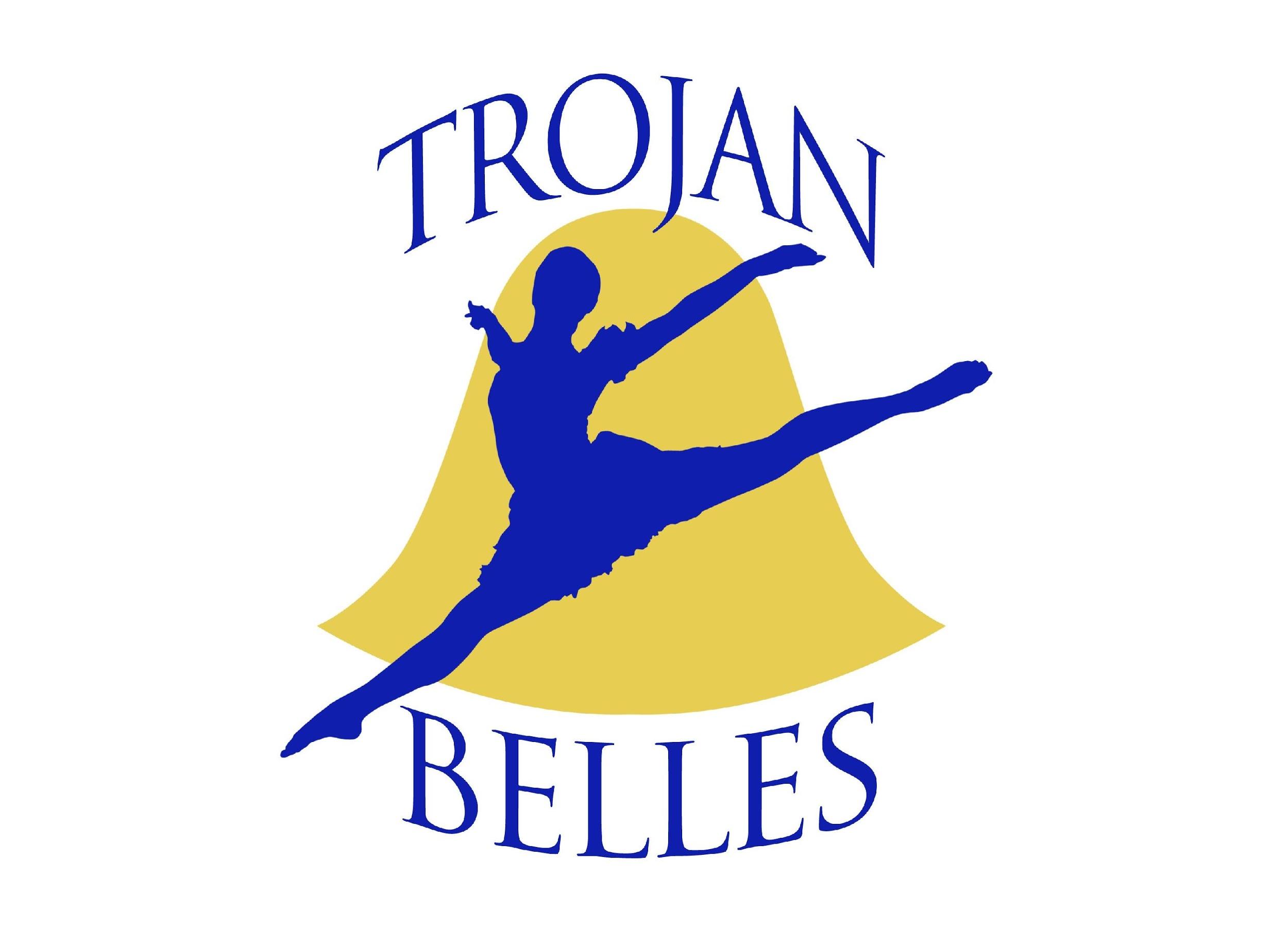 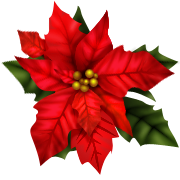 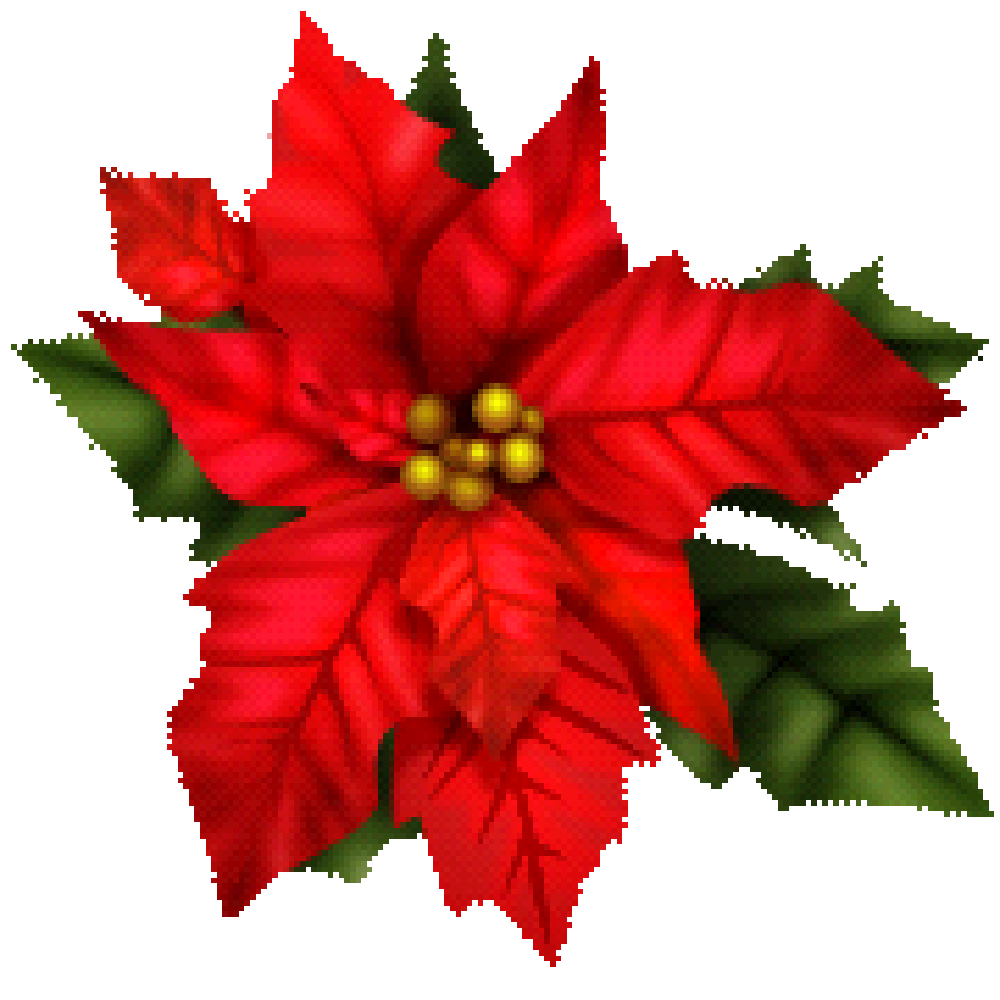 Thank You For Supporting the 2020-2021 Trojan BellesTips on caring for your plant: Water when the surface is dry to the touch, using room temperature water. Allow water to seep through the pot, but do not leave them in standing water.  Do not let plants touch a cold window; keep away from cold or warm drafts.  Enjoy!  Thank you once again.Thank You For Supporting the 2020-2021 Trojan Belles Tips on caring for your plant: Water when the surface is dry to the touch, using room temperature water. Allow water to seep through the pot, but do not leave them in standing water.  Do not let plants touch a cold window; keep away from cold or warm drafts.  Enjoy!  Thank you once again.